ПРЕСС-РЕЛИЗ                    к заплыву на открытой воде SVIYAGA SWIM-20187 июля 2018 года в акватории реки Свияга, расположенной в Зеленодольском районе Республики Татарстан, состоится заплыв на открытой воде SVIYAGA SWIM-2018. На выбор участникам будет предложено две дистанции: 1,5 км и 3,5 км. Маршрут заплывов будет пролегать вокруг памятника архитектуры и истории, объекта Списка Всемирного Наследия ЮНЕСКО острова Свияжск.Заявку на участие в гонке подал Президент Республики Татарстан Рустам Минниханов, который планирует проплыть дистанцию 1,5 км. Всего на старт выйдут около 500 татарстанцев и гостей Республики, среди которых будут: министр спорта РТ Владимир Леонов, министр по делам молодежи РТ Дамир Фаттахов, депутат ГД РФ Ирек Зиннуров, уполномоченный по защите прав предпринимателей при Президенте РТ Тимур Нагуманов, глава Зеленодольского района Александр Тыгин. География участников довольно широка: Татарстан, Самарская область, Башкортостан, Удмуртия, Мари-Эл, Санкт-Петербург, Чувашия, Ярославская и Ульяновская области.В соответствии с регламентом SVIYAGA SWIM-2018, для передвижения в воде участники заплыва могут использовать любой стиль плавания. Спортсменам также разрешается отдыхать, стоя на дне или на плаву, держась за неподвижный предмет, такой как буй или неподвижная лодка. Победители будут определены как в абсолютном зачете, так и по возрастным категориям. Помимо этого, каждый финишер получит памятную медаль, дизайн которой эксклюзивен.Получить дополнительную информацию о расписании, особенностях и формате турнира можно на официальном сайте серии спортивных соревнований TIMERMAN www.timerman.orgРасписание соревнований8:00 – Начало выдачи стартовых пакетов зарегистрированным участникам, работы раздевалок;10:20 – Открытие транзитной зоны для участников 3,5 км;10:30 – Старт на 3,5 км;13:00 – Награждение победителей и призеров в абсолютном первенстве на дистанции 3,5 км;14:15 – Закрытие финиша на дистанции 3,5 км.14:45 – Открытие транзитной зоны для участников 1,5 км;15:00 – Старт на дистанции 1,5 км;15:15 – Награждение победителей и призеров в возрастных категориях на дистанции 3,5 км;16:10 – Награждение победителей и призеров в абсолютном первенстве на дистанции 1,5 км;16:40 – Закрытие финиша на 1,5 км.МИНИСТЕРСТВО ПО ДЕЛАМ МОЛОДЕЖИ И СПОРТУ РЕСПУБЛИКИ ТАТАРСТАН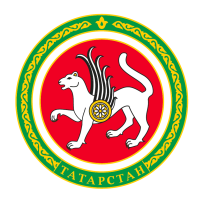 МИНИСТЕРСТВО ПО ДЕЛАМ МОЛОДЕЖИ И СПОРТУ РЕСПУБЛИКИ ТАТАРСТАНТАТАРСТАН РЕСПУБЛИКАСЫ ЯШЬЛӘР ЭШЛӘРЕ ҺӘМСПОРТ МИНИСТРЛЫГЫТАТАРСТАН РЕСПУБЛИКАСЫ ЯШЬЛӘР ЭШЛӘРЕ ҺӘМСПОРТ МИНИСТРЛЫГЫул.Петербургская, д.12, г. Казань, 420107ул.Петербургская, д.12, г. Казань, 420107Петербургская урамы, 12 нчейорт, Казаншәһәре, 420107Петербургская урамы, 12 нчейорт, Казаншәһәре, 420107Тел.: (843) 222-81-01, факс: (843) 222-81-79.E-mail: mdmst@tatar.ru, http://mdms.tatarstan.ruТел.: (843) 222-81-01, факс: (843) 222-81-79.E-mail: mdmst@tatar.ru, http://mdms.tatarstan.ruТел.: (843) 222-81-01, факс: (843) 222-81-79.E-mail: mdmst@tatar.ru, http://mdms.tatarstan.ruТел.: (843) 222-81-01, факс: (843) 222-81-79.E-mail: mdmst@tatar.ru, http://mdms.tatarstan.ruТел.: (843) 222-81-01, факс: (843) 222-81-79.E-mail: mdmst@tatar.ru, http://mdms.tatarstan.ru